ПОЛОЖЕНИЕ О СТИПЕНДИИ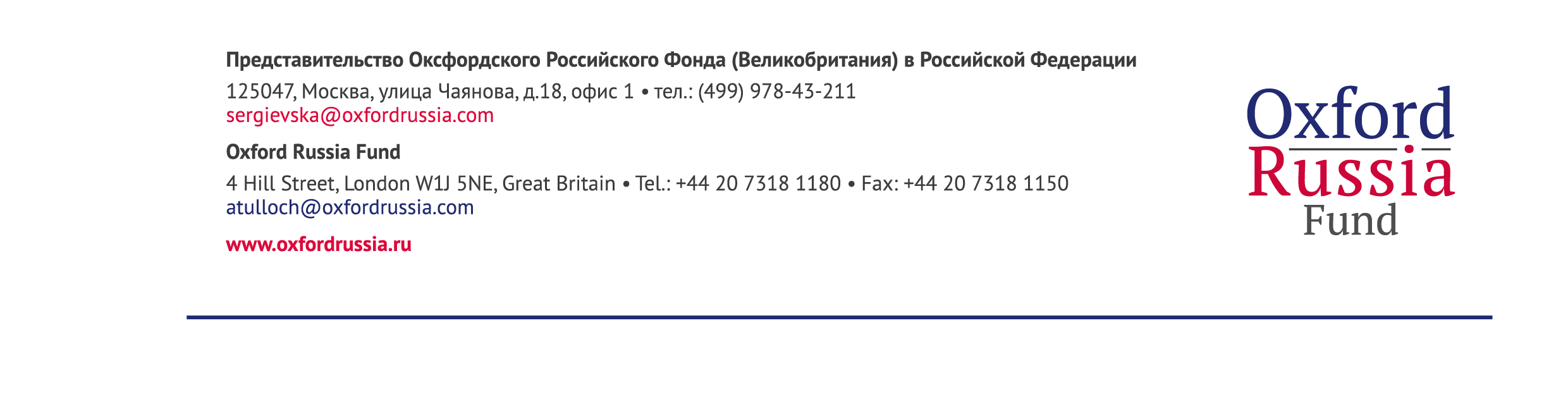  ОКСФОРДСКОГО РОССИЙСКОГО ФОНДА (ВЕЛИКОБРИТАНИЯ)ДЛЯ РОССИЙСКИХ УНИВЕРСИТЕТОВНА 2015-2016 УЧЕБНЫЙ ГОДОбщие положенияСтипендия благотворительной организации “Оксфордский Российский Фонд” (компании “Oxford Russia Fund”, учрежденной в Англии и Уэльсе и зарегистрированной в качестве благотворительного фонда в Благотворительной Комиссии Соединенного Королевства за номером 1108957), именуемой в дальнейшем Фонд, направлена на стимулирование учебной, научной и практической деятельности талантливых и перспективных российских студентов, обучающихся в области гуманитарных, социальных и экономических наук.Стипендиальная программа реализуется Фондом в двадцати российских университетах-партнерах Фонда (именуемых в дальнейшем Университеты), заключивших с Фондом соответствующий договор (см. Приложение 1 — список Университетов).В данном Положении под «стипендией Фонда» понимается денежная выплата, назначаемая студентам третьего, четвертого и пятого курсов, обучающимся по образовательным программам бакалавриата и подготовки специалиста, и студентам, обучающимся по образовательным программам магистратуры, и аспирантам 1-го года обучения, в Университетах по следующим научным направлениям: Археология, История, История и теория искусства, Культурология, Мировая литература, Политика, Право, Психология, Социология, Филология, Философия, Экономика, Этика и религиоведение, Этнология, ЖурналистикаФонд определяет для каждого Университета конкретное количество стипендий на каждый учебный год. Распределение стипендий Фонда между студентами различных факультетов, курсов и программ обучения (бакалавриата, специалитета, магистратуры и аспирантуры) устанавливается Университетом самостоятельно.Требования к претендентам на получение стипендии ФондаПретендовать на стипендию Фонда могут граждане Российской Федерации — студенты вышеуказанных курсов, научных направлений и программ подготовки дневных отделений Университетов.Претенденты на стипендию Фонда — студенты, обучающиеся по образовательным программам бакалавриата и подготовки специалиста — должны продемонстрировать успеваемость на «хорошо» и «отлично» в течение последних двух следующих друг за другом семестров, что подтверждается копиями соответствующих документов (заверенной выпиской из зачетно-экзаменационной ведомости или копией зачетной книжки за последние два семестра).Претенденты на стипендию Фонда — магистранты 1 года — должны иметь не менее 95% оценок «хорошо» и «отлично» в приложении к диплому об окончании высшего учебного заведения, что подтверждается копиями соответствующих документов (заверенными копиями диплома и приложения к диплому об окончании программы бакалавриата или подготовки специалиста).Претенденты на стипендию Фонда – магистранты 2 года обучения – должны продемонстрировать успеваемость на «хорошо» и «отлично» в предыдущем учебном году, что подтверждается копиями соответствующих документов (заверенной выпиской из зачетно-экзаменационной ведомости или копией зачетной книжки).Претенденты на стипендию Фонда — аспиранты 1 года обучения  — должны иметь не менее 95% оценок «хорошо» и «отлично» в приложении к диплому об окончании высшего учебного заведения, что подтверждается копиями соответствующих документов (заверенными копиями диплома и приложения к диплому об окончании программы магистратуры или подготовки специалиста).Все претенденты на получение стипендии Фонда должны продемонстрировать активное ведение научной работы в рамках выбранного научного направления, иметь научные публикации в научных журналах, студенческих сборниках или других специальных научных изданиях, участвовать в научной и практической деятельности кафедр своего Университета, принимать активное участие в общественной жизни факультета и Университета, пользоваться авторитетом среди студентов и преподавателей.Преимущество в получении стипендии имеют претенденты, обучающиеся на бюджетной основе.Назначение стипендии Фонда не отменяет право студента на получение государственной, в том числе и повышенной, стипендии в обычном порядке, а также иной именной стипендии, если она не предоставляется коммерческими организациями. Если студент на момент начала Конкурса уже получает именную стипендию коммерческой организации, то он не имеет права участвовать в Конкурсе.  Если студент-стипендиат Фонда участвует в конкурсе на получение именной стипендии коммерческой организации, то после объявления результатов конкурса студент должен выбрать для получения либо стипендию Фонда, либо именную стипендию коммерческой организации. О своем решения студент обязан сообщить координатору Фонда в своем университете.Студент, который является родственником (как определено ниже) любого члена администрации, преподавательского состава или Ученого Совета Университета, должен указать свои родственные связи в заявке на Конкурс. Фонд оставляет за собой право отказать в стипендии такому претенденту после рассмотрения заявки экспертами Конкурса. Под определение «родственник» попадает: супруг/а, родитель, ребенок, брат, сестра, дядя, тетя, племянник/ца двоюродный брат/сестра, а также следующие родственники со стороны супруга(-и): мать, отец, сестра, брат, сын или дочь.Конкурс на получение стипендии Фонда проводится ежегодно. Студент, уже получавший ранее стипендию Фонда, может участвовать в новом конкурсе на общих основаниях.Оформление заявок на КонкурсПодача заявок на Конкурс осуществляется претендентами через Интернет-систему DAAS — Distributed Application Approval System (Распределенная система обработки заявок), которая была специально разработана Фондом для проведения Конкурса. Фонд предоставляет доступ Университетам к системе DAAS на бесплатной основе. Всю техническую поддержку функционирования системы Фонд осуществляет самостоятельно.Для проведения Конкурса Фонд предоставляет специальную форму заявки на участие в Конкурсе, которая отражает следующие характеристики претендента: успеваемость, профессиональную	 мотивированность претендента, степень научной подготовки и потенциал претендента, наличие научных публикаций, участие в научно-исследовательских проектах, участие в образовательных, культурных, социальных и др. проектах, реализуемых в Университете или за его пределами, наличие призов вузовских, областных, региональных, всероссийских, международных олимпиад, конкурсов, участие в общественной жизни Университета.Фонд имеет право использовать в своих материалах (исследованиях) данные претендентов из заявок Конкурса (кроме ФИО, адресов и номеров телефонов), а также любую информацию о проведении и результатах Конкурса, включая финансовые условия проведения Конкурса.Студент не может заочно принимать участие в Конкурсе (находясь на стажировке, в академическом отпуске и т.д.) — на момент оформления и подачи заявки он должен проходить обучение в данном Университете.Студенты, занимающиеся трудовой деятельностью помимо обучения в Университете более 5 часов в неделю в течение учебного года, не допускаются к участию в Конкурсе. Исключение составляют студенты 5-х курсов специалитета, студенты магистратуры и аспирантуры, но только если их работа напрямую связана с выбранной специальностью.Процедура и формат проведения конкурсаКонкурс проводится в два этапа. Первый этап Конкурса проводится Университетом. Второй этап Конкурса проводится Представительством Фонда в Москве. Сроки проведения Конкурса утверждаются Фондом ежегодно. Первый этап КонкурсаПретенденты в установленный срок подают заявки на Конкурс в системе DAAS, заполняя специальную электронную форму. На момент открытия и далее во время редактирования заявка имеет статус «Новая». Когда претенденты закончили заполнение заявок, они подтверждают окончание редактирования,  выполняя процедуру закрытия заявок. Заявка получает статус «Закрытая». Координатор Фонда в каждом Университете подтверждает правильность оформления закрытых заявок и достоверность представленной в них информации. После подтверждения заявка имеет статус «Подтвержденная». Неправильно оформленные заявки и заявки, содержащие недостоверную информацию, не подтверждаются  координатором и не допускаются к участию в Конкурсе, их статус остается без изменений – «Закрытая».Эксперты Первого этапа оценивают заявки имеющие статус «Подтвержденная» по пятибалльной шкале в системе DAAS. Экспертами могут выступать представители профессорско-преподавательского состава Университета, а также любые приглашенные Университетом эксперты. Кроме того, координаторы Фонда могут организовывать перекрестную экспертизу заявок.После анализа экспертных оценок и комментариев координатор Фонда формирует предварительный список финалистов Первого этапа Конкурса. Ученый Совет Университета рассматривает результаты проведенной экспертизы-предварительный список  претендентов -  и утверждает окончательный список финалистов. После принятия решения Ученого Совета, координатор Фонда отмечает выбранные Ученым Советом заявки статусом «Финалист» в системе DAAS. Количество заявок на стипендию Фонда, которое готовит Университет для Второго этапа Конкурса, должно не менее чем на 10% превышать выделенный на данный учебный год Университету лимит стипендий Фонда, утвержденный в рамках Договора Фонда с Университетом.Координатор передает выписку решения Ученого Совета, включающую список финалистов Первого этапа, в Представительство Фонда в г. Москве.Заявки со статусом «Финалист» становятся доступными для оценки экспертами Второго этапа Конкурса. Промежуточные сроки Первого этапа Конкурса - начало подачи заявок,  завершение подачи заявок, закрытие заявок, подтверждение заявок,  проведение экспертизы заявок, определение финалистов Первого этапа Конкурса - могут быть скорректированы для каждого Университета в соответствии с графиком учебного плана и датой проведения Ученого Совета. Второй этап КонкурсаВторой этап Конкурса проводится Представительством Фонда в Москве. Представительство предоставляет доступ к заявкам финалистов Первого этапа Конкурса независимым экспертам Конкурса — российским и зарубежным специалистам в области гуманитарных и социально-экономических наук.При проведении 2-го этапа конкурса для студентов эксперты руководствуются следующими категориями оценок:5 – Определенно да, следует предоставить стипендию,4 – Скорее да, чем нет3 – И да, и нет2 – Скорее нет, чем да1 – Определенно нет.Студенты, заявки которых имеют оценки 2 или 1, вообще не подлежат рассмотрению  в качестве претендентов на получение стипендии. При выборе победителей стипендиального конкурса заявки, имеющие оценку «удовлетворительно», рассматриваются в последнюю очередь При оценке заявок эксперты руководствуются установленными критериями. Основными критериями экспертизы Конкурса являются:уровень научной деятельности студента (результаты, перспективы, степень личной заинтересованности, актуальность научной проблемы),профессиональные качества студента (грамотность, владение профессиональной терминологией, владение иностранными языками, способность тезисно излагать основные аспекты своей научной и учебной деятельности, формулировать промежуточные выводы и планировать перспективы исследования);перспективность и целесообразность используемых студентом методов научной работы,формальная профессиональная активность студента – наличие научных публикаций, связанных с исследуемой проблематикой, участие в профильных научных конференциях в качестве докладчика, наличие научных проектов, связанных с исследуемой темой,ведение студентом общественной работы и собственных проектов, демонстрирующее активную жизненную позицию, социальную ответственность, коммуникабельность, умение применять профессиональные навыки и знания, непосредственно связанные со специальностью, в практической деятельности,профессиональные аспекты и реалистичность карьерных и личных планов студента.При необходимости эксперты могут письменно комментировать заявки. Оценки и комментарии, внесенные экспертами Второго этапа Конкурса, являются конфиденциальной информацией, запрещенной к публикации и доступной исключительно соответствующим сотрудникам Фонда и Представительства в целях проведения Конкурса и разрешения спорных ситуаций, возникших в ходе его Второго этапа.Состав привлеченных Фондом экспертов является закрытым и не разглашается.Решение экспертов Конкурса не может быть оспорено ни участниками Конкурса, ни Университетом.Заявки, поданные на Конкурс, не редактируются, не рецензируются и не комментируются ни Фондом, ни экспертами Конкурса.Для реализации целей Конкурса Фонд может запрашивать у Университета дополнительные сведения и документы о претендентах на стипендию.На основании оценок экспертов Представительство подводит итоги Второго этапа Конкурса и формирует список победителей Конкурса, число которых не может превышать лимита стипендий, выделенных Фондом Университету, но может быть меньше установленного лимита. Представительство также формирует резервный список из числа претендентов, успешно прошедших Второй этап Конкурса, но не попавших в число победителей. Представительство направляет пофамильный список победителей Второго этапа Конкурса в Фонд, который принимает окончательное решение по итогам Конкурса и назначает стипендии победителям. Окончательное решение Фонда о предоставлении стипендий оформляется в виде официального списка назначенных стипендиатов-победителей конкурса, заверенного подписью Главы Представительства Фонда и печатью Представительства Фонда.Представительство информирует Координаторов Университетов об итогах Конкурса и предоставляет им официально заверенные списки победителей Конкурса для организации выплат им стипендий Фонда.Даты проведения Конкурса на 2015-2016 учебный год Для студентов Конкурс проводится весной 2015 года. В весеннем Конкурсе участвуют студенты 2 и 3 курсов, обучающиеся по программам бакалавриата (претенденты на получение стипендии на 3 и 4 курсах 2015-2016 учебного года) и студенты 2, 3 и 4 курсов, обучающиеся по программам подготовки специалиста (претенденты на получение стипендии на 3, 4 и 5 курсах 2015-2016 учебного года). По результатам весеннего Конкурса стипендия Фонда назначается на 2015-2016 учебный год.Особенности проведения весеннего Конкурса:После окончания летней сессии финалисты Первого этапа Конкурса обязаны предоставить свои результаты сессии координатору Фонда в Университете.В том случае, если последнее в учебном году заседание Ученого Совета проходит до завершения летней сессии, решением Ученого Совета назначается список финалистов Первого этапа Конкурса, включающий дополнительный резервный список претендентов. По итогам летней сессии Координатор Фонда корректирует список финалистов Первого этапа Конкурса на основании полученных ими во время сессии оценок. Претенденты, получившие оценки «удовлетворительно» и «неудовлетворительно», ко Второму этапу конкурса не допускаются.Весенний Конкурс проводится с 20 марта по 25 августа 2015 года включительно. до 01 июля 2015 года — прием и рассмотрение заявок Первого этапа Конкурса, осуществляемое Университетами по индивидуальному расписанию, и подведение итогов Первого этапа в системе DAAS; до 01 августа 2015 года — утверждение списка финалистов Первого этапа Конкурса Ученым Советом Университета (окончание Первого этапа); до 10 августа 2015 года - подготовка списков выбывающих из Второго этапа Конкурса, т.е. финалистов, получивших в летнюю сессию 2013 – 2014 учебного года оценки «удовлетворительно» и «не удовлетворительно; до 25 августа 2015 года — проведение Второго этапа Конкурса.  Для магистрантов 1 и 2 курса и аспирантов 1 года обучения Конкурс проводится в осенний семестр 2015-2016 учебного года (осенний Конкурс). Процедура проведения осеннего Конкурса аналогична процедуре проведения весеннего Конкурса. Осенний Конкурс проводится с 10 сентября по 20 ноября 2015 года включительно. до 01 ноября 2015 года — прием и рассмотрение заявок Первого этапа Конкурса, осуществляемое Университетами по индивидуальному расписанию; принятие Университетами решения о результатах Первого этапа Конкурса; передача официальных результатов Первого этапа Конкурса, содержащих списки претендентов на стипендию Фонду (оформленных в виде выписки из решения Ученого Совета Университета); до 15 ноября 2015 года — проведение Второго этапа Конкурса: проведение экспертизы и   не позднее 25 ноября 2015 года — принятие Фондом решения об окончательных результатах Второго этапа Конкурса.Условия получения, размер и порядок выплат стипендий ФондаВыплата стипендии победителям Конкурса  организуется Университетом.Размер стипендии Фонда устанавливается Фондом и составляет на 2015-2016 учебный год 6000 рублей. Для студентов Дальневосточного федерального университета размер стипендии составляет 6500 рублей. Для студентов Национального исследовательского университета  «Высшая Школа Экономики» размер стипендии составляет 10 000 рублей. Для студентов-магистрантов, обучающихся в филиалах Национального исследовательского университета  «Высшая Школа Экономики» в гг. Санкт-Петербург, Пермь, Нижний Новгород, размер стипендии составляет 6000 рублей.Стипендии выплачиваются ежемесячно в течение 10 месяцев учебного года, начиная с 1 сентября 2015 года и заканчивая 30 июня 2016 года. Стипендии Фонда назначаются сроком на 1 учебный год, выплачиваются ежемесячно и не продлеваются. Для студентов-победителей Конкурса, обучающихся по образовательным программам магистратуры, и аспирантов 1 года обучения стипендии за сентябрь, октябрь, ноябрь 2015 года  перечисляются по окончании осеннего Конкурса, который должен быть завершен не позднее 25 ноября 2015 года. При получении первой стипендии Фонда в учебном году стипендиат обязан уведомить Фонд о факте получении им/ею стипендии через систему DAAS. Для этого в DAAS организуется доступ к отчету, аналогичный доступу к заявкам Конкурса. Координатор Университета контролирует процесс выплаты стипендии Фонда и отчеты стипендиатов  о получении первой стипендии Фонда, а также  осуществляет разрешение всех спорных вопросов, связанных с получением стипендии, на месте. Победитель, не получивший первую стипендию, также должен представить отчет с указанием любой причины не получения. В случае не предоставления отчета, университет вправе приостановить выплаты стипендий. Стипендиат Фонда обязан в течение всего времени получения стипендии поддерживать высокие учебные показатели (сдавать сессии на «хорошо» и «отлично»), а также продолжать заниматься научной и общественной/проектной деятельностью. Стипендиат Фонда обязан предоставлять по требованию Координатора Фонда в Университете отчеты об учебной и научной деятельности в течение всего периода получения стипендии.Координатор Фонда в Университете должен незамедлительно сообщать Фонду обо всех административных изменениях, касающихся стипендиатов, как то уход стипендиата в академический отпуск, переход в другой ВУЗ, изменение фамилии и т.п.В случае отъезда студента из России на учебную стажировку или обучение по обменным программам на срок более двух месяцев, но не более одного семестра или на срок, не превышающий в совокупности один семестр, в течение текущего учебного года, стипендиат должен своевременно проинформировать об этом Координатора Фонда, при этом выплата стипендии приостанавливается на период отсутствия студента в Университете. После возвращения студента в свой Университет выплата стипендии Фонда возобновляется, в том числе и за период его отсутствия в Университете. В случае если отъезд студента выпадает на сессию, студент обязан подтвердить свою успеваемость (сдать сессию на оценки «хорошо» и «отлично») по индивидуальному учебному плану. В случае успешной сдачи сессии выплата стипендии студенту возобновляется, в том числе и за период его отсутствия в Университете.По результатам зимней сессии Координатор Фонда проводит мониторинг учебной, научной и практической деятельности стипендиатов, на основании которого производится продление стипендии Фонда на второе учебное полугодие. Основания для прекращения выплат стипендийСтипендии Фонда выплачиваются только действительным студентам Университета. Выплата стипендий Фонда прекращается в случае: выявленного 	 в результате мониторинга 	учебной, научной и практической деятельности несоответствия стипендиата требованиям Положения о стипендии Фонда, предоставления студенту академического отпуска, отчисления студента из Университета, перехода (перевода) студента в другое высшее учебное заведение, временного обучения (в т.ч по обменным программам) студента в другом высшем учебном заведении Российской Федерации или за рубежом, продолжающееся более одного семестра текущего учебного года или сроком, превышающим в совокупности один семестр.Координатор Фонда готовит запрос на прекращение выплаты стипендии студенту, включая документы, подтверждающие несоответствие стипендиата требованиям Фонда, передает их в Представительство Фонда в г. Москве. Прекращение выплаты стипендий Фонда производится на основании приказа ректора (проректора) персонально по представлению Координатора Фонда. Освободившаяся стипендия не может быть предоставлена другому студенту Университета. Средства, оставшиеся от освободившейся стипендии, остаются на счету Университета и могут быть использованы на выплату стипендий в следующем учебном году или по согласованию с Фондом на проведение мероприятий для стипендиатов. Утверждено ОКСФОРДСКИМ РОССИЙСКИМ ФОНДОМ01 марта 2015 г.